Zamówienie na wykonanie projektusektorowej ramy kwalifikacji dla sektora budowlanego w Polsce (SRKB)WERSJA ROBOCZAPrzedmiot zamówienia:Celem niniejszego zamówienia jest opracowanie projektu sektorowej ramy kwalifikacji dla sektora budowlanego (SRKB) w Polsce. SRKB ma być narzędziem służącym porównywaniu kwalifikacji sektorowych, jak również stanowić ma rozwinięcie charakterystyk poziomów Polskiej Ramy Kwalifikacji – tzw. trzeci stopień charakterystyk.  Tworzenie sektorowych ram kwalifikacji wpisuje się w szerszy kontekst prac nad systemami kwalifikacji w krajach członkowskich Unii Europejskiej związanych m.in. z realizacją Zalecenia Parlamentu Europejskiego i Rady w sprawie ustanowienia Europejskiej Ramy Kwalifikacji i tworzenia krajowych ram kwalifikacji. W Polsce pilotażowe opracowanie sektorowych ram kwalifikacji dla wybranych sektorów wpisuje się w prace nad Polską Ramą Kwalifikacji i integracją krajowego systemu kwalifikacji, które realizowane są przez Instytut Badań Edukacyjnych w ramach projektu systemowego „Opracowanie założeń merytorycznych i instytucjonalnych wdrażania Krajowych Ram Kwalifikacji oraz Krajowego Rejestru Kwalifikacji dla uczenia się przez całe życie".Polska Rama Kwalifikacji – podstawowe założeniaPolska Rama Kwalifikacji (PRK), podobnie jak Europejska Rama Kwalifikacji (ERK), składa się z ośmiu poziomów kwalifikacji. Każdy z poziomów jest opisywany za pomocą ogólnych stwierdzeń charakteryzujących efekty uczenia się w podziale na wiedzę, umiejętności i kompetencje społeczne. PRK uwzględnia efekty uczenia się osiągnięte w ramach edukacji formalnej (oświata, szkolnictwo wyższe), pozaformalnej (szkolenia) oraz nieformalnego uczenia się (samokształcenie, uczenie się w miejscu pracy). Charakterystyki poziomów PRK ujmują całe spektrum efektów uczenia się. Odzwierciedlają postępy, poziomu od najniższego do najwyższego, osiągane przez osobę uczącą się: pokazują, jak w wyniku uczenia się w różnych kontekstach i na różnych etapach życia następuje przyrost w zakresie: wiedzy (głębi, zakresu), umiejętności (rozwiązywania problemów i innowacyjnego stosowania wiedzy w praktyce, uczenia się i komunikowania), kompetencji społecznych (gotowości do współpracy i do podjęcia odpowiedzialności za realizację powierzonych zadań).W PRK charakterystyki poziomów ustalone są na dwóch poziomach ogólności. Charakterystyki pierwszego stopnia są najbardziej ogólne i dotyczą wszystkich rodzajów edukacji – mają charakter uniwersalny. Są one następnie rozwijane w trzy różniące się między sobą warianty charakterystyk poziomów (drugi stopień): typowych dla kształcenia ogólnego, typowych dla kształcenia i szkolenia zawodowego oraz typowych dla szkolnictwa wyższego. Uniwersalne charakterystyki poziomów oraz charakterystyki drugiego stopnia stanowią integralną całość i należy czytać je łącznie. Strukturę Polskiej Ramy Kwalifikacji ilustruje poniższy rysunek.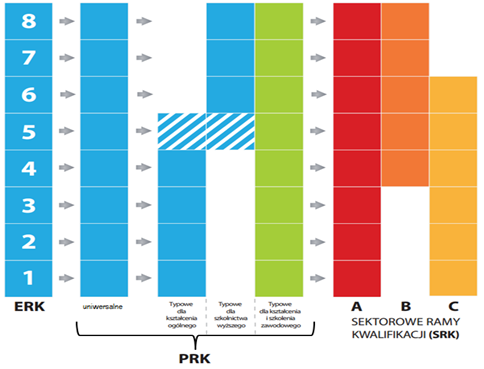 Źródło: A. Szymczak, A. Żurawski (red.), 2015, Sektorowe ramy kwalifikacji w Polsce. Analiza założeń i wytyczne do tworzenia, Instytut Badań Edukacyjnych, Warszawa, s. 6.W polskim systemie kwalifikacji zakłada się, że charakterystyki poziomów drugiego stopnia PRK typowe dla danego rodzaju kształcenia mogą być dalej rozwijane – uszczegółowiane. Przykładem takich charakterystyk poziomów (trzeciego stopnia) są funkcjonujące już zapisy w Krajowych Ramach Kwalifikacji dla Szkolnictwa Wyższego odnoszące się do ośmiu obszarów kształcenia. Planowane jest również wprowadzanie charakterystyk poziomów trzeciego stopnia do różnych dziedzin działalności (branż), np. w postaci ram sektorowych.Sektorowe ramy kwalifikacji – podstawowe założeniaSektorowa rama kwalifikacji to opis hierarchii poziomów kwalifikacji, funkcjonujących w danej dziedzinie działalności (sektorze, branży). Charakterystyki poziomów kwalifikacji w sektorowych ramach są mniej ogólne niż w PRK. Składniki opisu poziomu (deskryptory) w sektorowych ramach kwalifikacji uwzględniają konteksty właściwe dla danej dziedziny. Sektorowe ramy kwalifikacji powinny być odniesione do PRK, co ułatwi włączanie kwalifikacji funkcjonujących w danej dziedzinie do zintegrowanego systemu kwalifikacji. Zakłada się, że sektorowe ramy kwalifikacji powstaną w tych dziedzinach działalności, w których będzie odczuwana potrzeba stworzenia takiego narzędzia.W założeniu wdrożenie sektorowej ramy kwalifikacji ma przyczynić się do:zwiększenia transparentności kwalifikacji  nadawanych w danej branży, tworzenia bardziej adekwatnych kwalifikacji do potrzeb pracodawców w danej branży,tworzenia bardziej adekwatnych do potrzeb rynku pracy programów kształcenia i szkolenia, identyfikacji kluczowych obszarów kompetencji w danej branży.Sektorowa rama kwalifikacji dla branży budowlanej (SRKB) – podstawowe założeniaSRKB zostanie opracowana przez zespół ekspertów posiadających specjalistyczną wiedzę na temat branży budowlanej (przedsiębiorstw w niej funkcjonujących, kompetencji wymaganych wobec pracowników, najważniejszych nadawanych kwalifikacji), a także wiedzę z zakresu tworzenia kwalifikacji, programów kształcenia i szkolenia na potrzeby branży budowlanej w kraju i za granicą  oraz podstawową wiedzę na temat Polskiej Ramy Kwalifikacji i założeń integracji krajowego systemu kwalifikacji w Polsce.Prace nad SRKB odbywać się będą z udziałem przedstawicieli najważniejszych grup interesariuszy w branży, którzy powinni uczestniczyć w weryfikacji wypracowanych przez ekspertów rozwiązań. Projekt SRKB będzie zgodny z założeniami Polskiej Ramy Kwalifikacji, przedstawionymi w polskim raporcie referencyjnym (załącznik nr 1 do OPZ) oraz Zintegrowanego Systemu Kwalifikacji (art. 11 Ustawy z dnia 22 grudnia 2015 r. o Zintegrowanym Systemie Kwalifikacji). Charakterystyki poziomów SRKB będą adekwatne do specyfiki branży budowlanej. Charakterystyki SRKB powinny uwzględniać m.in. kluczowe grupy kompetencji wymaganych dla pracy w branży budowlanej oraz powinny odnosić się do najważniejszych kwalifikacji nadawanych w branży budowlanej. Charakterystyki poziomów SRKB nie mogą być kopią lub opracowaniem już istniejących sektorowych ram kwalifikacji. Opracowanie projektu SRKB przebiegać będzie w dwóch etapach:Etap pierwszy: Opracowanie wstępnego projektu SRKB.Etap drugi: Konsultacje i weryfikacja wstępnego projektu SRKB w szerokim środowisku branżowym. Wyniki przeprowadzonych konsultacji zostaną uwzględnione w finalnym projekcie sektorowej ramy kwalifikacji dla sektora budowlanego w Polsce.Etap trzeci: Opracowanie wytycznych w zakresie wdrażania i wykorzystania SRKB oraz materiałów dodatkowych.Materiały dodatkowe do wykorzystania w pracy nad SRKBW ramach prac pilotażowych prowadzonych przez Instytut Badań Edukacyjnych powstały projekty pięciu sektorowych ram kwalifikacji w następujących sektorach: bankowości, sporcie, IT, telekomunikacji oraz turystyce. Ponadto powstał szereg publikacji i materiałów na temat ram sektorowych, w tym w szczególności raport podsumowujący prace nad tworzeniem pilotażowych projektów. Rezultaty tych prac zostaną udostępnione Wykonawcy po podpisaniu umowy i mogą zostać przez niego wykorzystane jako przykład „dobrej praktyki” podczas tworzenia projektu sektorowej ramy kwalifikacji dla sektora budowlanego w Polsce.W pracach nad SRKB powinny zostać wzięte pod uwagę również inne opracowania krajowe i zagraniczne dotyczące tworzenia i funkcjonowania ram kwalifikacji, jeśli wniosą wartość dodaną do prac nad projektem SRKB.Zakres przedmiotowy zamówienia:Zamówienie obejmuje przygotowanie następujących produktów:Koncepcja merytoryczna opracowania projektu SRKB, zawierająca co najmniej:określenie dziedzin działalności (obszarów) w sektorze budowlanym, których dotyczyć będą charakterystyki poziomów SRKB, wraz z uzasadnieniem,szczegółowe założenia merytoryczne dotyczące identyfikacji zestawów kluczowych kompetencji dla obszarów działalności, o których mowa w punkcie 1 (wyznaczników sektorowych), szczegółowe założenia merytoryczne dotyczące tworzenia charakterystyk poziomów SRKB, które będą zgodne z założeniami Polskiej Ramy Kwalifikacji,zakres zadań członków zespołu eksperckiego oraz kryteria ich wyboru (dotyczące kompetencji członków zespołu), koncepcję wykorzystania innych materiałów/opracowań, pomocnych w opracowaniu charakterystyk poziomów SRKB, w tym standardów kompetencji (kwalifikacji) zawodowych oraz innych „benchmarków”, wskazanych przez Wykonawcę (np. sektorowych ram kwalifikacji w innych krajach, taksonomii celów edukacyjnych, itp.).Wstępny projekt SRKB wypracowany przez zespół ekspercki, do weryfikacji przez środowisko branżowe, zawierający co najmniej:Zestawy kluczowych kompetencji dla najważniejszych obszarów działalności w sektorze (wyznaczniki sektorowe),Charakterystyki poziomów SRKB,Opis tworzenia charakterystyk poziomów SRKB.Projekt sektorowej ramy kwalifikacji dla sektora budowlanego w Polsce (SRKB), zweryfikowany przez środowisko branżowe (pkt. 2.3 OPZ), który będzie zawierał co najmniej:Zestawy kluczowych kompetencji dla najważniejszych obszarów w sektorze (wyznaczniki sektorowe),Charakterystyki poziomów SRKB zgodne z założeniami Polskiej Ramy Kwalifikacji.Projekt SRKB będzie weryfikowany przez Zamawiającego pod względem: kompletności charakterystyk poziomów (tj. spójności, poprawności logicznej i językowej),zgodności z założeniami Polskiej Ramy Kwalifikacji przedstawionymi w polskim raporcie referencyjnym (załącznik nr 1 do OPZ),oryginalności (nie będzie kopią lub opracowaniem już istniejących sektorowych ram kwalifikacji),tego, w jaki sposób zostały uwzględnione uwagi zgłaszane przez przedstawicieli środowiska branżowego w trakcie etapu weryfikacji i konsultacji. Projekt SRKB powinien w jak największym stopniu uwzględniać uwagi zgłoszone przez przedstawicieli środowiska branżowego w trakcie konsultacji. W sytuacji, gdy nie będzie możliwe uwzględnienie zgłoszonych propozycji zmian w charakterystykach SRKB, Wykonawca zobowiązany jest umieścić stosowną informację w raporcie podsumowującym prace. Szczegółowy opis wykonanych prac w zakresie tworzenia charakterystyk poziomów, uwzględniający co najmniej: sposób wyodrębniania zestawów kluczowych  kompetencji dla najważniejszych obszarów w sektorze (wyznaczników sektorowych), metodę tworzenia charakterystyk poziomów SRKB,opis przeprowadzonej weryfikacji wstępnego projektu SRKB,analizę zgodności SRKB z założeniami Polskiej Ramy Kwalifikacji. Instrukcja czytania charakterystyk poziomów dla użytkowników SRKB (w tym przede wszystkim: instytucji certyfikujących, walidujących, szkolących, opracowujących programy kształcenia i szkolenia).Rekomendacje dotyczące wdrożenia i wykorzystywania SRKB w Polsce, a także jej późniejszego rozwijania.Przygotowane przez Wykonawcę rekomendacje powinny obejmować co najmniej:sposób wdrożenia SRKB oraz możliwość funkcjonowania w krajowym systemie kwalifikacji,zasady i warunki wykorzystywania SRKB przez środowisko branżowe,kierunku dalszego rozwijania SRKB,scenariusz wdrażania SRKBrekomendacje dla ministra właściwego w zakresie wykorzystywania SRKB,rekomendacje dla sektorowej rady ds. kompetencji w zakresie wykorzystywania SRKB. Rekomendacje dotyczące tworzenia sektorowych ram kwalifikacji dla innych branż, na podstawie doświadczeń uzyskanych podczas prac nad przygotowaniem projektu SRKB.Projekt sektorowej ramy kwalifikacji oraz wyznaczników sektorowych w języku angielskim.Zadania Wykonawcy i wymagania Zamawiającego wobec treści ofertyOpracowanie szczegółowej koncepcji tworzenia sektorowej ramy kwalifikacji dla sektora budowlanym w Polsce, zgodnie z opisem w punkcie 2.1 OPZ.Szczegółowa koncepcja merytoryczna tworzenia SRKB, w formacie doc, docx lub kompatybilnym, będzie liczyła min. 10 stron A4 (czcionka TNR, wielkość 12, interlinia 1,5, marginesy standardowe). Zostanie przekazana Zamawiającemu do akceptacji w formie elektronicznej, w ciągu 30 dni od podpisania umowy. W ciągu 7 dni od jej otrzymania Zamawiający zastrzega sobie prawo do zgłoszenia uwag i rekomendacji do opracowanej przez Wykonawcę koncepcji w zakresie nie wykraczającym poza warunki realizacji zamówienia określone w niniejszym dokumencie. Wykonawca uwzględni te uwagi w koncepcji w ciągu 7 dni od ich otrzymania od Zamawiającego. Po otrzymaniu akceptacji Zamawiającego Wykonawca przystąpi do realizacji zamówienia zgodnie z opracowaną koncepcją.W ofercie Wykonawca przedstawi:w jaki sposób określi dziedziny działalności (obszary) w sektorze budowlanym, których dotyczyć będą charakterystyki poziomów SRKB, wraz z uzasadnieniem,w jaki sposób wyodrębni zestawy kluczowych  kompetencji dla najważniejszych obszarów w sektorze budowlanym (wyznaczniki sektorowe),założenia dotyczące tworzenia charakterystyk poziomów SRKB,koncepcję wykorzystania innych materiałów/opracowań, pomocnych w tworzeniu charakterystyk poziomów SRKB (np. sektorowych ram kwalifikacji w innych krajach, klasyfikacji celów nauczania, itp.). Opracowanie wstępnego projektu SRKB do weryfikacji przez środowisko branżowe, zgodnie z założeniami opisanymi w punkcie 1.3 OPZ.Zamawiający zastrzega sobie prawo do czynnego uczestniczenia w spotkaniach roboczych zespołu eksperckiego opracowującego wstępny projekt SRKB. Weryfikacja wstępnego projektu SRKB przez środowisko branżowe. Po wypracowaniu we współpracy z zespołem eksperckim wstępnego projektu SRKB, Wykonawca zobowiązuje się do przeprowadzenia jego weryfikacji wśród przedstawicieli najważniejszych grup interesariuszy SRKB. Zgodnie z opisem w punkcie 2.3 OPZ weryfikacja będzie polegała na: (1) przeprowadzeniu konsultacji z przedstawicielami najważniejszych grup interesariuszy w formie seminariów; (2) przeprowadzaniu badania ilościowego z wykorzystaniem ankiety, (3) zorganizowaniu seminarium podsumowującego. Wykonawca przedstawi Zamawiającemu koncepcję weryfikacji wstępnego projektu SRKB, zawierającą informacje na temat . W ciągu 7 dni od jej otrzymania Zamawiający dokona akceptacji i zgłosi ewentualne zastrzeżenia do koncepcji weryfikacji, do których Wykonawca odniesie się w ciągu 7 dni od otrzymania. Po otrzymaniu akceptacji Zamawiającego Wykonawca przystąpi do przeprowadzenia weryfikacji wstępnego projektu SRKB, zgodnie z opracowaną koncepcją.Listę uczestników seminariów oraz agendę seminariów zatwierdzi Zamawiający. Zamawiający zastrzega sobie prawo do modyfikacji listy uczestników seminariów. Zamawiający zatwierdzi listę instytucji i osób, do których skierowana będzie ankieta oraz treść ankiety. Członkowie zespołu eksperckiego opracowującego SRKB nie mogą być jednocześnie respondentami w procesie weryfikacji wstępnego projektu SRKB.Zamawiający będzie na bieżąco informowany o zgłaszanych uwagach i komentarzach środowiska branżowego dot. SRKB oraz o sposobie ich uwzględnienia.W ofercie Wykonawca przedstawi: założenia dotyczące koncepcji weryfikacji wstępnego projektu SRKB, w tym zdefiniuje najważniejsze grupy interesariuszy SRKB oraz przedstawi  sposoby motywowania ich przedstawicieli do wzięcia udziału w procesie weryfikacji wstępnego projektu SRKB.Organizacja zespołu ekspertów, w którego skład wejdą przedstawiciele Wykonawcy (w tym kierownik merytoryczny) oraz przedstawiciele sektora budowlanego w Polsce. Wykonawca pozyska do prac nad realizacją zamówienia przedstawicieli różnych instytucji sektora budowlanego. W skład zespołu powinni wchodzić specjaliści posiadający wiedzę na temat sektora budowlanego oraz kompetencji wymaganych w tym sektorze oraz kwalifikacji w nim nadawanych, zgodnie opisem w punkcie 1.3 OPZ. Zadaniem zespołu eksperckiego będzie stworzenie projektu SRKB, w tym w szczególności charakterystyk poziomów oraz wyznaczników sektorowych. Wykonawca projektu odpowiadać będzie za koordynację prac zespołu eksperckiego, a także za rekrutowanie i motywowanie członków zespołu. Po wypracowaniu wstępnego projektu sektorowej ramy kwalifikacji Wykonawca powinien wypracować koncepcję weryfikacji ramy oraz ją przeprowadzić. Uwagi wskazane w procesie weryfikacji powinny zostać uwzględnione przez zespół ekspercki w ostatecznym projekcie SRKB. Szczegółowy skład zespołu eksperckiego będzie przedmiotem dyskusji w trakcie dialogu technicznego.Zespół ekspercki będzie składał się przynajmniej z przedstawicieli: przedsiębiorstw w branży budowlanej;organizacji branżowych lub izb gospodarczych; instytucji pełniących funkcje nadzoru lub regulacyjne w branży;instytucji zajmujących się kształceniem formalnym (uczelni oraz szkół technicznych i zawodowych); instytucji zajmujących się kształceniem pozaformalnym.Każdy członek zespołu eksperckiego może być przedstawicielem dokładnie jednego typu instytucji spośród wymienionych powyżej. W zespole eksperckim znajdą się osoby, które łącznie spełniają co najmniej trzy z pięciu wymienionych poniżej kryteriów:uczestniczyły w opracowywaniu podstaw programowych kształcenia w zawodach związanych z branżą budowlaną;uczestniczyły w opracowaniu Krajowych Ram Kwalifikacji dla Szkolnictwa Wyższego w obszarze nauk technicznych lub nauk ścisłych lub opisu efektów uczenia się prowadzących do uzyskania kompetencji inżynierskich (stanowiących załącznik nr 9 rozporządzenia w sprawie KRK dla szkolnictwa wyższego);  uczestniczyły w tworzeniu kwalifikacji (np. certyfikaty, świadectwa, dyplomy) w branży budowlanej, nadawanych poza systemem oświaty i szkolnictwa wyższego;uczestniczyły w międzynarodowym projekcie dotyczącym kwalifikacji lub rozwijania kompetencji w branży budowlanej (np. w ramach projektów Leonardo da Vinci realizowanych w ramach programu Uczenie się przez całe życie);uczestniczyły w pracach nad Polską Ramą Kwalifikacji (np. uczestniczyły w debacie społecznej, seminariach regionalnych).Ostateczna lista osób, które zostaną zaangażowane w prace zespołu eksperckiego, z adnotacją na temat instytucji, których są przedstawicielami, zostanie uzgodniona z Zamawiającym  najpóźniej z dniem przedstawienia koncepcji merytorycznej przedstawionej w punkcie 2.1 OPZ. W ciągu 7 dni od jej otrzymania Zamawiający zastrzega sobie prawo do zgłoszenia uwag i rekomendacji do opracowanej przez Wykonawcę propozycji składu zespołu eksperckiego w zakresie nie wykraczającym poza warunki realizacji zamówienia określone w niniejszym dokumencie. Wykonawca uwzględni te uwagi w koncepcji w ciągu 7 dni od ich otrzymania od Zamawiającego.   Zamawiający zastrzega sobie prawo do włączenia w prace zespołu ekspertów swoich przedstawicieli (maksymalnie 3 osoby). W ofercie Wykonawca: określi wymagania wobec członków zespołu i wskaże instytucje lub typy instytucji, których przedstawicieli zamierza włączyć do prac nad realizacją zamówienia,przedstawi koncepcję rekrutacji członków zespołu eksperckiego oraz sposoby ich motywowania do wzięcia udziału w przedsięwzięciu,opisze zakres zadań członków zespołu eksperckiego oraz tryb i organizację prac zespołu (ze wskazaniem obszarów odpowiedzialności).Opracowanie planu i harmonogramu realizacji zamówienia uwzględniającego co najmniej etapy przedstawione na Rysunku 2.Rysunek 2 Schemat prac nad projektem sektorowej ramy kwalifikacji w sektorze budowlanymW ofercie Wykonawca:opisze koncepcję wdrożenia członków zespołu w merytoryczne założenia PRK i sektorowych ram kwalifikacji;opisze etapy prac nad SRKB, określając ich formę (prace warsztatowe, eksperckie, konsultacje, badawcze);opisze planowane produkty kolejnych etapów prac;opracuje harmonogram prac w ujęciu tygodniowym, z uwzględnieniem:opracowania koncepcji stworzenia projektu SRKB,prowadzenia prac zespołu opracowującego wstępny projekt SRKB,stworzenia koncepcji weryfikacji, a następnie przeprowadzenia procesu konsultacji i weryfikacji wstępnego projektu SRKB, uwzględnienia uwag zgłoszonych w trakcie weryfikacji projektu SRKB ze środowiskiem branżowym,przekazania szczegółowego konspektu raportu końcowego oraz jego konsultacji z Zamawiającym na wspólnym seminarium nie później niż miesiąc przed terminem złożenia raportu końcowego,dostarczenia ostatecznego produktu (raportu końcowego oraz prezentacji multimedialnej) po konsultacjach z Zamawiającym w terminie do 7,5 miesięcy od daty podpisania umowy, ale nie później niż ……... Konsultacje treści raportu końcowego z Zamawiającym odbędą się co najmniej na 14 dni przed datą ostatecznego oddania raportu końcowego.Przygotowanie i organizacja jednodniowych roboczych seminariów (minimum 6) z udziałem Zamawiającego (maksymalnie 5 osób), których celem będzie prezentacja i konsultacja wyników prowadzonych prac. W seminariach będzie uczestniczył kierownik merytoryczny projektu ze strony Wykonawcy. Seminaria powinny być zaplanowane w kluczowych momentach realizacji zamówienia. Mogą być one również organizowane na wezwanie Zamawiającego. Opracowanie szczegółowego konspektu raportu końcowego obejmującego cały zakres przedmiotowy zamówienia (punkt 2 OPZ), ze szczególnym uwzględnieniem sektorowej ramy kwalifikacji dla sektora budowlanego w Polsce (punkt 2.4. OPZ) oraz przeprowadzenie z Zamawiającym na wspólnym seminarium szczegółowych konsultacji dotyczących przygotowanego konspektu i mających na celu wypracowanie jego ostatecznej wersji. Konspekt będzie zawierał co najmniej: szczegółową strukturę raportu końcowego wraz krótkim opisem wszystkich części oraz przykłady wyznaczników sektorowych, przykłady charakterystyk poziomów, opis metody przeprowadzonych prac, uwzględniający wyodrębnianie wyznaczników sektorowych. Konspekt w formacie doc, docx lub kompatybilnym będzie liczył min. 5 stron A4 (czcionka TNR, wielkość 12, interlinia 1,5, marginesy standardowe). Zostanie przekazany Zamawiającemu w formie elektronicznej. Opracowanie raportu końcowego z wynikami przeprowadzonych badań, analiz i prac koncepcyjnych, obejmującego cały zakres przedmiotowy zamówienia (punkt 2. OPZ).Raport będzie zawierał co najmniej: spis treści, wstęp, opis organizacji prac, w tym zespołu eksperckiego, założenia ERK, PRK oraz sektorowych ram kwalifikacji, procedurę prac, przeprowadzonych analiz i prac koncepcyjnych oraz opis produktów wymienionych w Zakresie przedmiotowym zamówienia (punkt 2. OPZ), w tym w szczególności projektu sektorowej ramy kwalifikacji dla sektora budowlanego, szczegółowy opis metody prac oraz rekomendacje dotyczące wdrożenia i wykorzystywania SRKB, a także rekomendacje dla tworzenia sektorowych ram kwalifikacji w kolejnych branżach. Raport będzie liczył min. 60 stron A4  (czcionka TNR, wielkość 12, interlinia 1,5, marginesy standardowe). Zostanie przekazany Zamawiającemu w formie elektronicznej i w 2 wydrukowanych egzemplarzach w formacie doc, docx lub kompatybilnym.Przygotowanie prezentacji multimedialnej w formacie ppt, pptx lub kompatybilnym.Prezentacja będzie zawierała co najmniej informacje na temat produktów wymienionych w zakresie przedmiotowym zamówienia (punkt 2. OPZ), informacje o organizacji prac, uczestniczących w nich instytucjach, procedurze prac i wnioskach z prowadzonych prac koncepcyjnych, badań, analiz, konsultacji. Prezentacja będzie liczyła min. 30 slajdów.Dodatkowo, po zakończeniu realizacji wszystkich zadań opisanych w niniejszym punkcie, Wykonawca zobowiązuje się – na żądanie Zamawiającego – do zaprezentowania wyników prac zespołu w  terminie uzgodnionym w trybie roboczym. Rysunek 2 przedstawia schemat prac wykonywanych przez Wykonawcę w ramach projektu.Sprawozdawczość i nadzórWykonawca jest zobowiązany do udzielania Zamawiającemu bieżących informacji o przebiegu realizacji zamówienia zgodnie z uzgodnionymi między stronami zasadami. Zamawiający ma prawo desygnować swoich przedstawicieli do składu zespołu eksperckiego, brać udział w jego spotkaniach, a także na bieżąco kontrolować przebieg prac Wykonawcy.  Wykonawca jest zobowiązany do udzielania Zamawiającemu, na jego prośbę, wszelkich informacji o przebiegu realizacji zamówienia i umożliwienie mu dokonywania kontroli i nadzoru prawidłowości jego wykonywania. Wykonawca jest zobowiązany, na prośbę Zamawiającego, przedstawić ustne lub pisemne sprawozdanie z postępu prac, w dowolnym momencie realizacji projektu.Wykonawca jest zobowiązany do informowania na piśmie Zamawiającego o przewidywanym opóźnieniu w wykonywaniu zamówienia lub o przewidywanym opóźnieniu którejkolwiek z części zamówienia. W sytuacji opóźnienia realizacji któregokolwiek z działań prowadzonych w ramach realizowanego zamówienia informacja o opóźnieniu wymaga podania przyczyn. 